STRATEGI INDONESIA DALAM MEMPROMOSIKAN PARIWISATA JAWA BARAT DALAM PROGRAM PESONA INDONESIA Oleh :SYAHBANDI REBANPM : 122030103SKRIPSIDiajukan Untuk Memenuhi Salah Satu Syarat Ujian S1 Jurusan Ilmu Hubungan Internasional Universitas Pasundan Bandung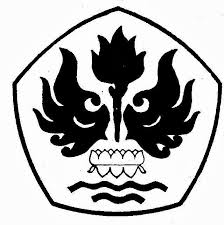 FAKULTAS ILMU SOSIAL DAN ILMU POLITIKUNIVERSITAS PASUNDAN BANDUNG2016